Plant Eaters (Herbivores)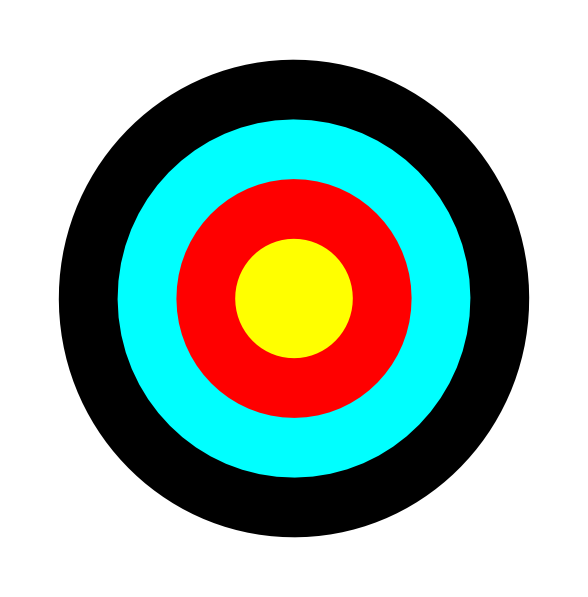 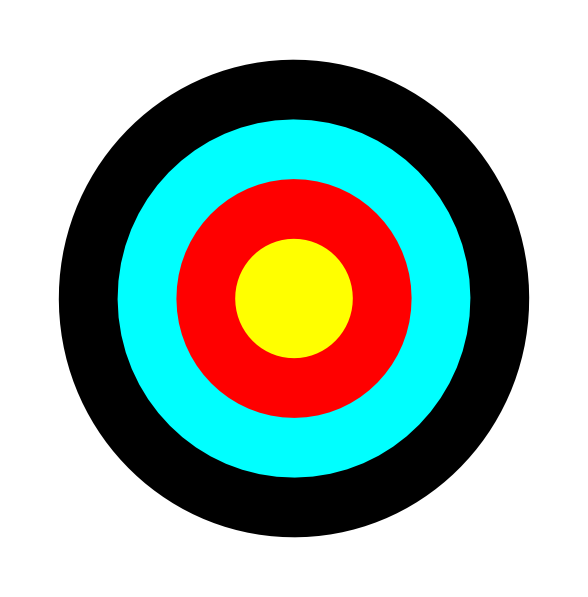 